NOMINATION FORMYOUNG GOVERNMENT CIVIL ENGINEER OF THE YEAR(Public Sector)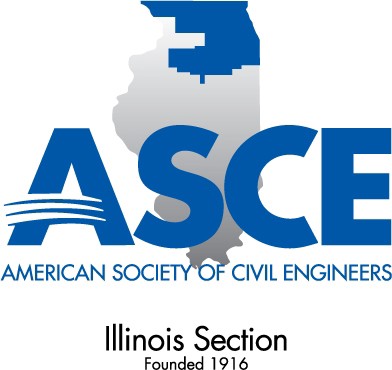 This award recognizes early professional accomplishments and unique contributions to the civil engineering profession or community.   The following criteria will be considered in the selection process:Reside or be employed within the boundaries of the Illinois Section.Engineering achievement in public sector Civil Engineering.Service to the advancement of the profession.Civic and humanitarian activities (community service).Registered EIT or PE in any stateThirty-five years of age or less on February 1, 2020.More than 5 years of engineering experience as of February 1, 2020.Submittal Requirements:A completed nomination form.A nomination letter, no greater than three (3) pages, supporting the qualities listed on the front page of this form. Engineering achievement will be the primary selection factor.   Facts presented should include achievements in design, research, development, or management.   Biographical information, previous awards, participation in ASCE or other organizations, and accomplishments deserving consideration should also be provided.(Optional). Letters of recommendation - A letter, no greater than two (2) pages, can be from any person who knows the nominee, such as a client, project manager, or leader of a community group or professional organization.(Optional). A current resume - The resume is limited to two (2) pages.  If the nominee has significant publications, state the number and only highlight the most significant ones.A properly submitted and qualified nomination will be considered for up to a total of three years following the year it is initially submitted provided nominee still meets all other qualifications and the nominee confirms that he/she wishes to be considered each year.Please mail one (1) original and e-mail a PDF of the award application no later than JULY 17, 2020 to:Sarah HarbaughISASCE35W749 Bluff DriveSt. Charles, IL 60175
Phone: 630-443-8145
Email: illinoissection@isasce.orgYOUNG GOVERNMENT CIVIL ENGINEER OF THE YEARNOMINATION FORMNominee:                                                                                                  _                      Employer:                                                                                                                      ________ Title:                                                                                                                              ________ Mailing Address:                                                                                                            ________                                                                                                                                    _________Phone:                                                                                                                           ________                      Office	HomeEmail:  	Birth Date:  	___Registration             PE	    EIT		 State(s): 	_____________________________ ASCE Member        Yes	    No	    Membership No.:  	               Education (list school, years attended, and degree/majorNOMINATED BY:  __________________________________________________________Company:  ________________________________________________________________Address:   	_____Phone:  __________________________________________________________________E-mail:   	_____Signature:   ________________________________   Date:  __________________________SchoolYears AttendedDegree/Major